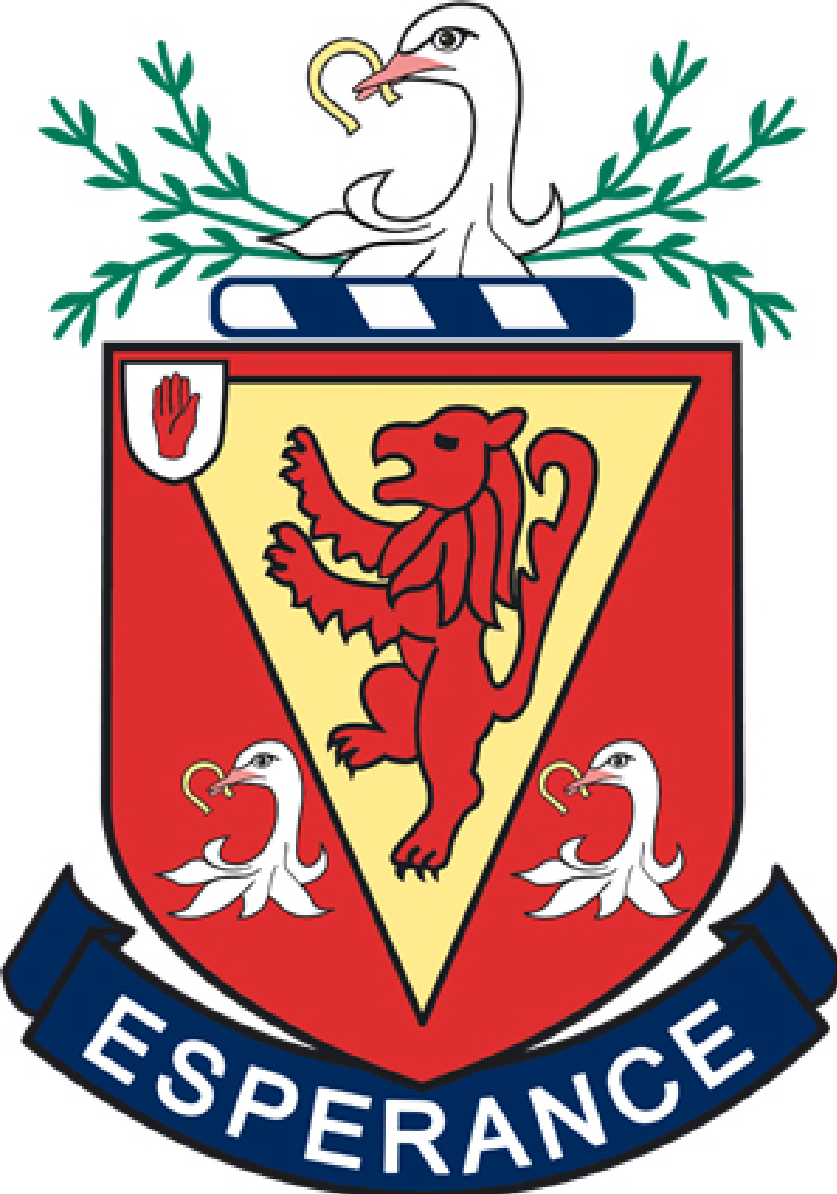 The Wallace High School 
Key Stage 3 Curriculum Updated September 2017Year 8Year 9Year 10Art & DesignBiologyTextilesObservations, researching the work of textile artists, developing design ideas, textile practical techniques.3D constructionObservations, researching the work of sculptors , developing design ideas, 3D construction techniques.CellsReproduction in Plants and AnimalsThe Brain and SensesEcologyChemistryComputingGetting StartedChemical changesAcids and AlkalisSolutions and SeparationsAtomic structure and Periodic TableKeeping Safe on the Internet.Programming using Scratch.Using Lightbot App.Creating Web Pages using html.DramaEnglish•What is Drama? •Roles and Responsibilities•Staging•History of Theatre•Theatres around us•Improvisation •Silent Movies •Gestures•Scriptwriting •Characterization •Musical Theatre •Review Writing •PR•School and Special Times•Developing Comprehension skills•The Sea •Novels•Introduction to poetry•SPG•Personal, creative and descriptive writing•Creating multi modal texts•Introduction to Shakespeare- MacbethFrenchGeographyMeeting, Greeting and Getting to know youIn the classroomWhere people liveThe FamilySchool EnvironmentDaily RoutineSports and HobbiesPetsPhysical attributes and personality descriptionsGeography Passports & What is Geography?A Sense of Place (UK & NI)SettlementOS Map SkillsCareers - Famous GeographersWeather and ClimateEcosystems and PeopleEconomic Activity - FarmingHistoryHome EconomicsWhat is History?Why study History?Historical SkillsWho were the Normans?The events of 1066Contenders for the ThroneWilliams ProblemsThe Normans in IrelandOptional topic post May examinationsLet's Get Started - an introduction to Home EconomicsWhat's on Your Plate?  The Eatwell GuideFamily mattersThroughout the year pupils make a range of dishes to demonstrate their ability to prepare food in a safe, hygienic and creative way.Pupils are given opportunities to develop a wide range of transferrable skills e.g. independent learning, working with others, ICT.Four core assessment tasks are completed and contribute to formal examinations i.e. end of unit test and practical exam (Winter Session); coursework and practical exam (Summer Session).Learning for Life and WorkLearning for Life and WorkEmployabilityIn Year 8 students begin the process of career planning and the factors that can affect them including the global market. In particular:• The skills and qualities that employers are looking for, their past, present and future career ideas• Setting personal goals, beginning to plan for their future to include careers research•The type of jobs in both the local and global Economy• What is Enterprise and how enterprising are they?CitizenshipIn Year 8 students study the topics of identity and diversity including:• Factors that influence identity• The ways in which identity can be expressed• How and why conflict may arise in the community• How conflict may be managed and positive community relations promotedPupils conclude Year 8 by beginning to examine human rights instruments before studying the topics of equality and social justice in Year 9.Personal DevelopmentYear 8 students begin to explore:• Health as the development of a whole person• Influences on physical and emotional /mental personal health• Strategies to manage, the effects of change on body, mind and behaviour• Preventative strategies in relation to accidents in the home, school and on the road• The qualities of relationships including friendship & the qualities of a loving respectful relationship• Sense of self• Influences on a young person• Personal morals, values and beliefs• Strategies to improve own learningEmployabilityIn Year 8 students begin the process of career planning and the factors that can affect them including the global market. In particular:• The skills and qualities that employers are looking for, their past, present and future career ideas• Setting personal goals, beginning to plan for their future to include careers research•The type of jobs in both the local and global Economy• What is Enterprise and how enterprising are they?CitizenshipIn Year 8 students study the topics of identity and diversity including:• Factors that influence identity• The ways in which identity can be expressed• How and why conflict may arise in the community• How conflict may be managed and positive community relations promotedPupils conclude Year 8 by beginning to examine human rights instruments before studying the topics of equality and social justice in Year 9.Personal DevelopmentYear 8 students begin to explore:• Health as the development of a whole person• Influences on physical and emotional /mental personal health• Strategies to manage, the effects of change on body, mind and behaviour• Preventative strategies in relation to accidents in the home, school and on the road• The qualities of relationships including friendship & the qualities of a loving respectful relationship• Sense of self• Influences on a young person• Personal morals, values and beliefs• Strategies to improve own learningMathematicsMusicIn Year 8 pupils will study the following components of Mathematics: • Number including; Use of 4 main operations with whole numbers, fractions (only + & -) and decimals, simple percentages, directed number, binary form and numerical patterns • Algebra including; Equations up to unknowns on both sides and use of formulae.• Shape, space and measure including; angles in shapes and around parallel lines, triangle and quadrilateral properties, area and volume of common shapes, coordinates and metric and imperial units. • Handling Data including; Collecting, displaying and grouping data and mean, median and mode from a list.Putting on a concert and the four chord songWhat makes a good song?Elements of Music and Active ListeningPolyrhythms and MinimalismPhysicsPhysical EducationWhat is ScienceForcesEnergySpaceMovement SkillsGymnasticsBasketballAthleticsSoftballReligious StudiesTechnology & DesignModule on Thinking skills, alongside Christian and opposing opinions:1. Listening and analysis skills2.  Jesus in the Gospels and other writings3.  Miracles, particular focus on Jesus’ supernatural birth4.  Sermon on the mount5.  Jesus' death and  resurrection1. Communication Task - Health and Safety modelling in groups.2. Graphics - Basic drawing techniques. (Simple shapes, rendering, isometric)3. Design - Design of Bug Project4. Manufacture - workshop skills and safety to produce (a) picture frame     (b) soldered circuit and vacuum formed housing  for bug project.5. Theory Health and Safety, Materials and Electronics.6. ICT - Keynote presentation/log of design and manufacture activities.Art & DesignBiologyColour TheoryIntroduction to colour theory.Book IllustrationManipulating Art Studio ToolsPrintObservations, researching the work of artists, developing design ideas, printing practical techniques.Gallery visit assignmentDiet and DigestionBreathing and RespirationPlant BiologyChemistryComputingElements, Compounds and MixturesReactions (part 1 and energy changes)Patterns of reactivity and Displacement ReactionsKinetic theoryCareersCyber bullying.Creating a Quiz App in html.Programming in PythonEnglishFrench• Heroes• Magic and Mystery• Environment• Introduction to literary analysis – essay writingIntroduction to Victorian Prose Criticism• The Apprentice• Persuasive writing• Functional writing• Class Novel• SPG• Analysing and creating multi modal texts• Shakespeare’s Romeo and JulietHome and Local EnvironmentTransportFood and DrinkShopping for food and souvenirsSchool EnvironmentHealth and Healthy eatingGeographyGermanA Sense of Place - Europe and the EURivers (processes & landforms) and FloodingCareers - the Perfect GeographerPopulation and MigrationGlaciation (processes & landforms) and AvalanchesRocks and WeatheringMeeting, Greeting and getting to know youMy FamilyMy schoolMy house and homeFood and drinkHobbies and interestsHistoryHome EconomicsThe ReformationHenry VIIIMary Queen of ScotsThe Spanish ArmadaThe Planatations in IrelandThe English Civil WarOliver Cromwell in IrelandThe RestorationThe Williamite Wars in IrelandUnit 1 Food and NutritionUnit 2 Taking Care of Your Food (Food Safety)Unit 3 Growing Up (Babies and Young Children) and Growing Older Pupils prepare a range of dishes in class when studying each Unit e.g. Chilli con carne to demonstrate their ability to prepare food in a safe, hygienic and creative wayPupils have opportunities to develop a wide range of transferrable skills including research, independent learning, working with others, being creativeFour core assessment tasks are completed throughout the year which contribute to formal examinations i.e. Winter session - an end of unit test and a practical examination; Summer session - a practical examination and a coursework task.Learning for Life and WorkLearning for Life and WorkEmployabilityYear 9 students develop their understanding of career planning and the impact of the global market. In particular, they cover:• Career Management• Working in the Local and Global Economy• The skills for Enterprise and EntrepreneurshipCitizenshipStudents address the following topics:• How and why inequalities arise in society and how these can be seen • How and why people may experience inequality and social exclusion • The roles of intergovernmental, governmental and nongovernmental organisations which aim to promote equality and social justice Personal DevelopmentYear 9 students continue to develop and explore:• Health and the whole person• Strategies to manage, the effects of change on body, mind and behaviour• Preventative strategies in relation to accidents in the home, school and on the road & Strategies to promote personal safety• Effects on the body of legal and illegal substances values and beliefs• Qualities of relationships including friendship & Qualities of a loving, respectful relationship• Different ways to develop self esteem• Skills and strategies to improve own learning• Explore and express a sense of self• Personal morals, values and beliefsEmployabilityYear 9 students develop their understanding of career planning and the impact of the global market. In particular, they cover:• Career Management• Working in the Local and Global Economy• The skills for Enterprise and EntrepreneurshipCitizenshipStudents address the following topics:• How and why inequalities arise in society and how these can be seen • How and why people may experience inequality and social exclusion • The roles of intergovernmental, governmental and nongovernmental organisations which aim to promote equality and social justice Personal DevelopmentYear 9 students continue to develop and explore:• Health and the whole person• Strategies to manage, the effects of change on body, mind and behaviour• Preventative strategies in relation to accidents in the home, school and on the road & Strategies to promote personal safety• Effects on the body of legal and illegal substances values and beliefs• Qualities of relationships including friendship & Qualities of a loving, respectful relationship• Different ways to develop self esteem• Skills and strategies to improve own learning• Explore and express a sense of self• Personal morals, values and beliefsMathematicsMusicIn Year 9 pupils will study the following components of Mathematics: 
• Number including; Multiplication and division of fractions, rounding including significant figures, change between decimals, fractions and percentages, standard form and indices and ratio.
• Algebra including; breaking brackets, substitution, equations involving fractions,
• Shape, space and measure including; further areas of triangles and quadrilaterals, area and circumference of a circle, Pythagoras’ Theorem, transformations, scale drawing and angles around polygons.  
• Handling Data including; Mean, median and mode from a list, basic probability, scatter graphs and correlation,Blues and JazzElements of Music and Active ListeningMusic notationLatin American rhythmsPhysicsPhysical EducationLightSoundGymnasticsFitnessTennisAthleticsSoftballReligious StudiesSpanishModule on Islam1. Muhammad and the beginning of Islam2. The five pillars of Islam3. Islamic beliefs and practises. Module on Early Church1. Major stories of Acts2. Writing materials of the BibleSpain and the Spanish-speaking worldNumber, ages and birthdaysWhere people liveThe familyDescriptionsSchoolTechnology & Design Technology & Design 1. Communication Task - Mini Company (Animal Conservation/ Protection).2. Graphics - Development of drawing techniques. (More complex shapes/products, rendering, isometric)3. Design - Design of Mechanical Toy Project.4. Manufacture - workshop skills and safety to produce (a) Mechanical Toy.5. Theory Health and Safety, Materials and Mechanisms. 6. ICT - Keynote presentation/log of design and manufacture activities also to include information on purpose of Mini Company. 3 fold leaflet (Company based).1. Communication Task - Mini Company (Animal Conservation/ Protection).2. Graphics - Development of drawing techniques. (More complex shapes/products, rendering, isometric)3. Design - Design of Mechanical Toy Project.4. Manufacture - workshop skills and safety to produce (a) Mechanical Toy.5. Theory Health and Safety, Materials and Mechanisms. 6. ICT - Keynote presentation/log of design and manufacture activities also to include information on purpose of Mini Company. 3 fold leaflet (Company based).Art & DesignBiologyCareers research assignmentCeramics      Observations, researching the work of artists and designers, developing ideas and practical ceramic techniques.Independent project work: Observations, researching the work of other artists and designers, developing ideas through experimentation in variety of techniques which might include: paint, collage, mixed media, photography, print.Blood and CirculationMicrobes and DiseaseGenetics and InheritanceEcosystemsChemistryEnglishReactions (part 2) NeutralisationKS 3 ICT AccreditationGCSE Atomic StructureGCSE BondingGCSE StructuresGCSE NanoparticlesWriting Formulae and equations•Persuasive writing•Irish short stories•Writers’ craft/ method analysis•Poetry on the theme of death – writing analytically and creatively•Creative writing -  Friendship •Careers in English•Feature writing - Journalism•Shakespeare  - close study•War Poetry – structuring a formal poetry essay• Developing unseen analysis - prose criticism•Novel to film unitFrenchGeographyA mon avis and asking people outPréparer une visiteSavoir vivreDécouvrir le mondeA Sense of Place - the WorldPlate Tectonics (earthquakes and volcanoes)Development IndicatorsGlobalisationCareers - jobs, skills and appsGlobal issues - Fair Trade, Coffee and AidFragile Ecosystems - tropical rainforests, deserts and coral reefsGermanHistoryMy townTransportWeather and seasonsMaking arrangements to go outSupermarket and caféAt the weekendPhysical and personality descriptions and relationshipsDaily routine, household tasks and pocket moneyTravelling around townShopping and ServicesSchoolBody Parts and IllnessWorld War OneThe HolocaustThe SuffragettesThe Jazz AgeThe Rise of the NazisNationalism in IrelandRevolutions in the USA and FranceThe Partition of IrelandThe Beginning of the TroublesHome EconomicsDietary DisordersSports' NutritionWiser Buyer (consumer topic)Throughout the year pupils make a range of dishes to demonstrate their ability to prepare food in a safe, hygienic and creative way.Pupils are given opportunities to develop a wide range of transferrable skills e.g. independent learning, working with others, ICT.Four core assessment tasks are completed and contribute to formal examinations i.e. end of unit test and practical exam (Winter Session); coursework and practical exam (Summer Session).Learning for Life and WorkEmployabilityIn Year 10 students focus their career plan in conjunction with the GCSE option choice process. In particular:• A review of their skills and qualities• Identifying job families including identification of learning styles• Undertaking focused careers Research and using local market information• Writing a Personal Career Plan with established goals to include the GCSE option choice process     • Writing a CV and Personal Statement• Undertaking a Dragon's Den style entrepreneurship exerciseCitizenshipThe final topic in Year 9 acts as a bridge into Year 10 when pupils will examine:• The basic characteristics of democracy • Ways to participate in school and society• The necessity of rules and laws Pupils will also return to the explicit study of human rights when studying:• The importance of upholding human rights standards in society• Why different rights must be limited• Scenarios where rights may have been infringed Pupils conclude their study of Local and Global Citizenship through investigating an issue from a range of viewpoints. Personal DevelopmentYear 10 students continue to develop and explore:• Health and the whole person• Effects of change on body, mind and behaviour• Effects on the body of legal and illegal substances and the risks and consequences of their misuse• Effects on the body of legal and illegal substances and the risks and consequences of their misuse• Personal morals, values and beliefs• Developing Self esteem• Influences on a young person• Strategies to improve own learningStudents also focus on:• Relationship Scenarios & Dealing with conflict• Qualities of relationships including friendship & Qualities of a loving, respectful relationship• Implications of sexual Maturation• Implications of early sexual activityMathematicsMusicIn Year 10 pupils will study the following components of Mathematics: • Number including; further use of negative numbers, percentages, trial and improvement and fractions with all four operations. • Algebra including; algebraic products and factors, simultaneous equations by elimination, changing the subject of a formula, sequences, algebraic fractions,  graph drawing and coordinate geometry.• Shape, space and measure including; trigonometry and volume and density. • Handling Data including; Cumulative Frequency, Stem and leaf diagrams, Box and Whisker diagrams.ICT accreditation task; Creating a soundtrackTV ThemesMusic in AdvertisingFilm Music and Casino RoyalePhysicsPhysical EducationElectricityTurning ForcesMagnetismBadmintonFitnessBasketballAthleticsSoftballReligious StudiesSpanishModule on Buddhism1. Story of the Buddha and path to enlightenment2. Beliefs about the life cycle and nirvana3. Teachings of the Buddha; focusing on the Four Noble Truths and the Eightfold Path.Christian Ethics (GCSE module start)1. Abortion2. EuthanasiaEn casaMi puebloEn mi tiempo libreLa comidaTechnology & DesignTechnology & Design1. Communication Task - KS3 ICT Accreditation based round production of Key Fob.2. Graphics - Perspective Drawing. (Complex shapes/products in 1 point and 2 point perspective with some development of 3point), rendering.3. Design - Design of Key Fob and Light Alarm projects4. Manufacture - workshop and CAD/CAM skills and safety to produce (a) Key Fob (b) soldered circuit and housing for Light Alarm.5. Theory Health and Safety, Materials, CAD/CAM and Electronics.6. ICT - Keynote presentation for Key Fob, design and manufacture skills for use of Laser Cutter (CAD/CAM).1. Communication Task - KS3 ICT Accreditation based round production of Key Fob.2. Graphics - Perspective Drawing. (Complex shapes/products in 1 point and 2 point perspective with some development of 3point), rendering.3. Design - Design of Key Fob and Light Alarm projects4. Manufacture - workshop and CAD/CAM skills and safety to produce (a) Key Fob (b) soldered circuit and housing for Light Alarm.5. Theory Health and Safety, Materials, CAD/CAM and Electronics.6. ICT - Keynote presentation for Key Fob, design and manufacture skills for use of Laser Cutter (CAD/CAM).